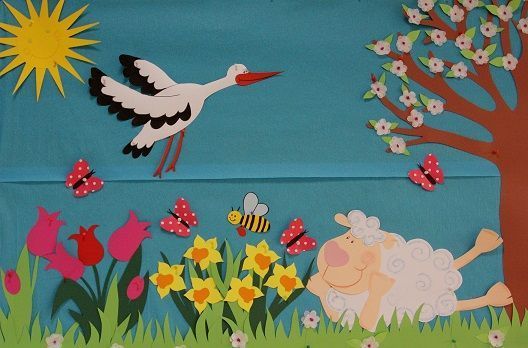 Temat: Wiosna tuż, tuż.Data: 19.03.2021r.Dzień dobry Kochanie Biedronki, jesteście wypoczęci? Tak? To zapraszam do zabawy.Zapraszam do zaśpiewania znanej nam piosenki  „ Kukułeczka”https://www.youtube.com/watch?v=HDZLlBE0Ng8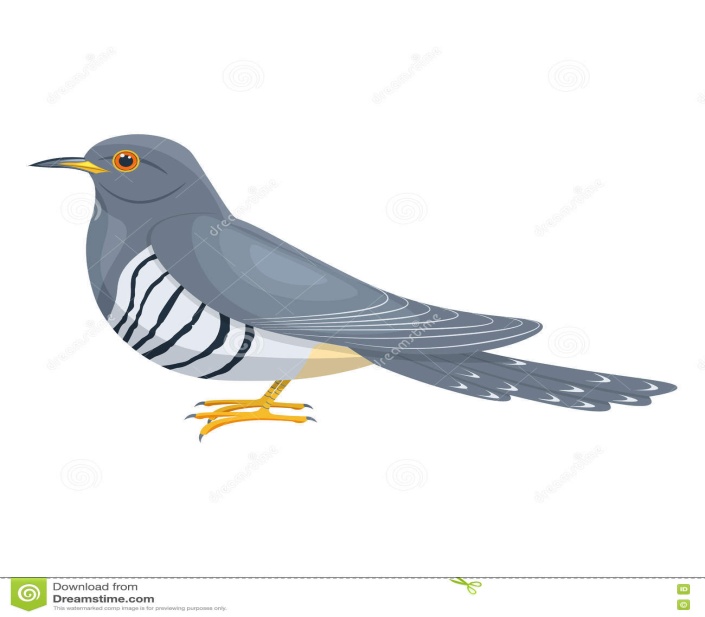 Po mroźnej zimie przychodzi czas na kolejną z pór roku – wiosnę. To o niej będziemy dzisiaj rozmawiać. Po czym ją poznajemy, co w darze przynosi, jak długo, mile będziemy ją gościć?Kalendarzowa wiosna rozpoczyna się 21 marca i trwać będzie aż do 20 czerwca. Spotkamy ją  wszędzie: w młodych listkach na drzewach, w śpiewie ptaków, klekocie bociana, kumkaniu żabek i barwnych kwiatach. Zapraszam do wysłuchania piosenki „ Maszeruje wiosna”https://www.youtube.com/watch?v=yNLqW1kp9Pw3. „Wiosna” – zabawa logorytmiczna do rymowanki .Dziecko maszeruje po obwodzie koła wypowiadając rytmicznie słowa rymowanki. Idzie wiosna kolorowa, a za wiosną ktoś się chowa. Przebiśniegi, ptaki, słońce i wiosenne dni gorące4.Wiosenny  masażyk  „Idzie pani, wietrzyk wieje”Idzie pani: tup, tup, tup      (dziecko jest odwrócone do nas plecami na przemian stukamy z wyczuciem w jego plecy opuszkami palców wskazujących)Dziadek z laską: stuk, stuk, stuk (delikatnie stukamy zgiętym palcem)Skacze dziecko: hop, hop, hop (naśladujemy dłonią skoki na przemian opierając się na przegubie i na palcach)Żaba robi długi skok (wyczuciem klepiemy dwie odległe części ciała dziecka np. stopy i głowę)Wieje wietrzyk: fiu, fiu, fiu (dmuchamy w jedno i drugie ucho)Kropi deszczyk: puk, puk, puk (delikatnie stukamy w jego plecy palcami)Deszcz ze śniegiem: chlup, chlup, chlup (klepiemy w plecy dłońmi ułożonymi w miseczki)A grad w szyby: łup, łup, łup (lekko stukamy dłońmi zwiniętymi w plecy)Świeci słonko (gładzimy wewnętrzną stronę dłoni kolistymi ruchami)Wieje wietrzyk (dmuchamy we włosy)Pada deszczyk (wyczuciem stukamy opuszkami palców w plecy)Czujesz dreszczyk? (leciutko szczypiemy w kark)5."Słońce świeci – deszcz pada” – zabawa orientacyjno – porządkowa.Na hasło rodzica „słońce świeci” – dziecko porusza się swobodnie po pokoju. Na hasło „deszcz pada” – stoi nieruchomo trzymając ręce nad głową.Rodzic czyta zagadki a dziecko próbuje odgadnąć, pomogą mu obrazki:

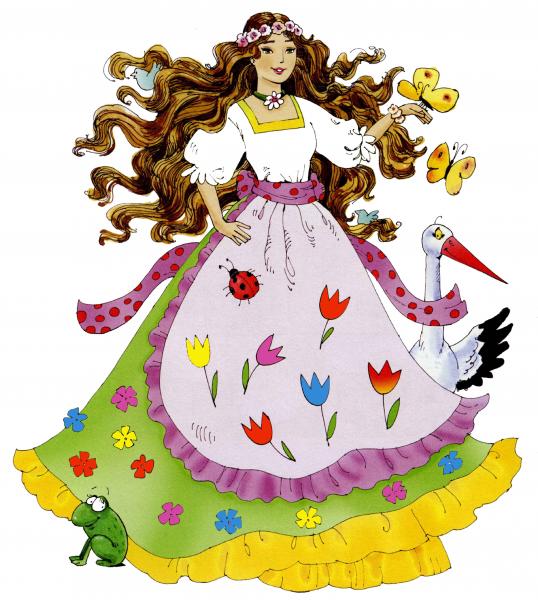 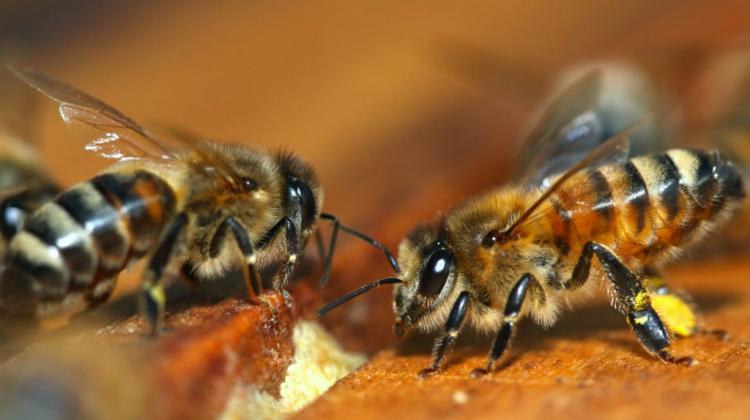 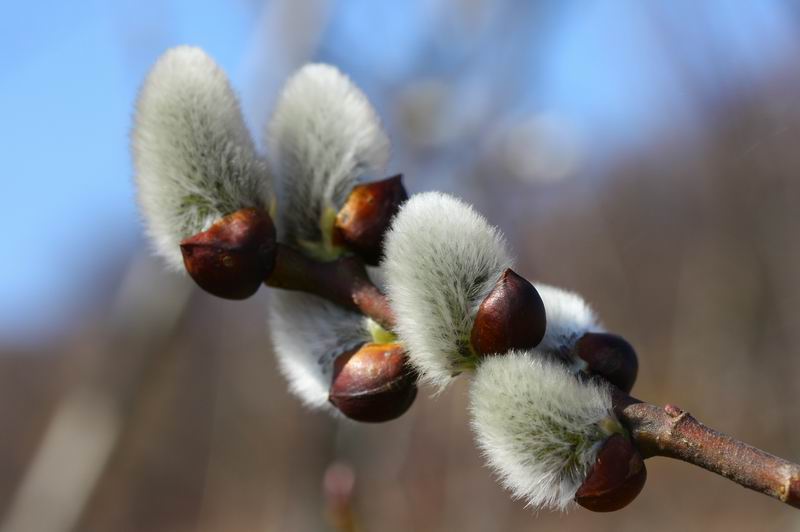 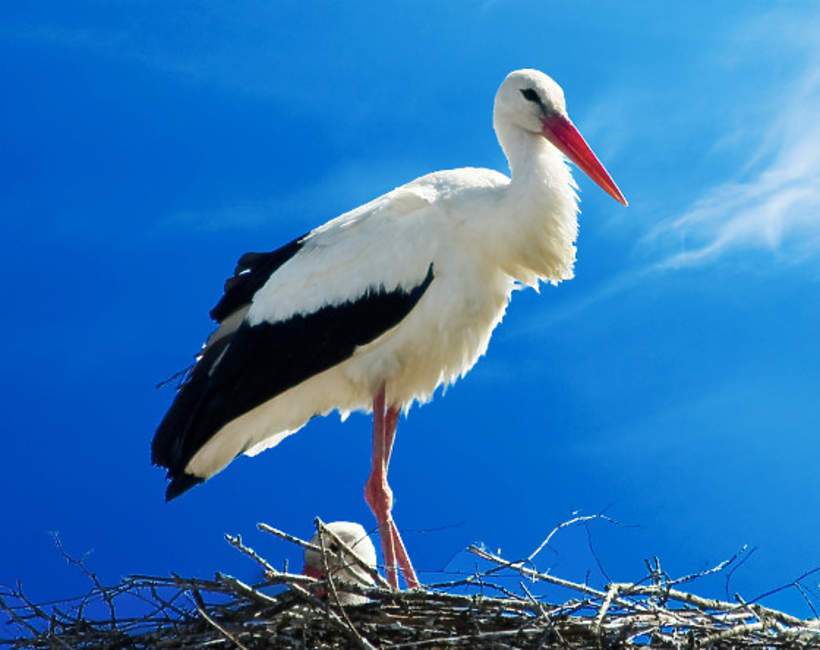 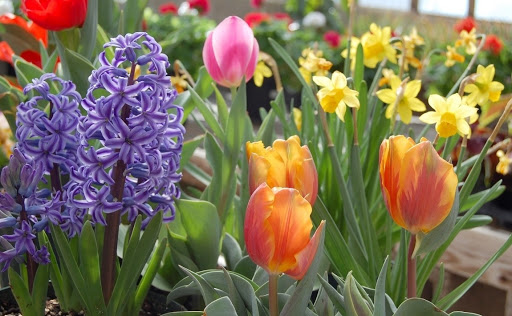 Nadchodzi po zimie 
znasz dobrze jej imię.
Kroczy w kwiatów pąkach
i promieniach słońca.   (wiosna)

Kolorowe i pachnące, czy
w ogrodzie, czy na łące, zawsze
chętnie je zbieramy na bukiecik
dla swej mamy.   (kwiaty)

Myszek nie łowią
ptaszków nie jedzą
te szare kotki - co na drzewach siedzą.   (bazie)

W czerwonych butach 
po łące chodzi,
Czasem przystanie na jednej nodze
Lubi żabki na śniadanie
O kim mówię dzieci o….   (bocianie)

Drzemały podczas zimowych chłodów
W niedużym domu na plastrach miodu
Wkrótce wylecą całą gromadą
Ku pierwszym, wiosennym kwiatom   (pszczoły)Zachęcam do pokolorowania obrazka „ Pani Wiosna” ( do wydruku poniżej). Życzę  radosnego przeżywania powitania wiosny w niedzielę.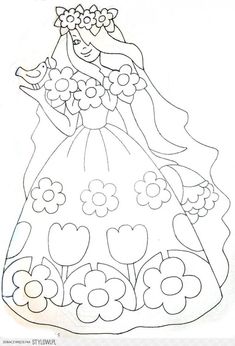 